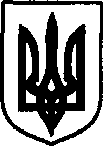 УКРАЇНАДунаєвецька міська рада VII скликанняР І Ш Е Н Н ЯСорок п'ятої сесії23 листопада 2018 р.				Дунаївці 				№1-45/2018рПро хід виконання та зняття з контролю депутатських запитівВраховуючи інформацію про виконання депутатських запитів, керуючись статтею 22 Закону України «Про статус депутатів місцевих рад», статтею 26 Закону України «Про місцеве самоврядування в Україні», міська радаВИРІШИЛА:1. Інформацію про хід виконання депутатських запитів взяти до відома (додається).2. Зняти з контролю наступні рішення міської ради про депутатські запити:Міський голова								В. ЗаяцьДодаток до рішення сорок п’ятої сесії міської ради VІІ скликання від 23.11.2018 р. №1-45/2018рІнформаціяпро хід виконання депутатських запитів20 квітня 2018р. на тридцять п’ятій сесії міської ради від депутата міської ради VІІ скликання Срюбка О.О. надійшов депутатський запит щодо розгляду звернення жителів вул. Польова, М.Магери, Б.Хмельницького у м. Дунаївці. Даний запит був затверджений рішенням тридцять п’ятої сесії міської ради VІІ скликання від 20.04.2018 р. №55-35/2018р «Про розгляд депутатського запиту депутата Дунаєвецької міської ради VІІ скликання Срюбка О.О.».Розпорядженням міського голови від 02 травня 2018 р. №131/2018-р була створена комісія по вивченню питання меж земельної ділянки та призупинення посадки плодового саду поряд з вул. Польова у м.Дунаївці ФОП Лотко О.І., внаслідок чого складено Акт обстеження, від 04 травня 2018 р., земельних ділянок та територій прилеглих до вул. Польова м. Дунаївці. Також, згідно відповіді Головного управління Держпродспоживслужби в Хмельницькій області від 22.05.2018 р. №22/28.01-10/104, дана земельна ділянка являється такою, що не рекомендується для посадки саду, вирощування плодово-ягідних чи зернових культур.20 квітня 2018 р. на тридцять п’ятій сесії міської ради від депутата міської ради VІІ скликання Поліщука Ю.С. надійшов депутатський запит щодо впорядкування встановлених дорожніх знаків та відновлення дорожньої розмітки в населених пунктах громади. Даний запит був затверджений рішенням тридцять п’ятої сесії міської ради VІІ скликання від 20.04.2018 р. №54-35/2018р «Про розгляд депутатського запиту депутата Дунаєвецької міської ради VІІ скликання Поліщука Ю.С.».Розпорядженням міського голови від 03 травня 2018 р. №137/2018-р була створена тимчасова комісія по проведенню обстеження щодо впорядкування встановлення дорожніх знаків та відновлення дорожньої розмітки в населених пунктах громади. За результатами засідання тимчасової комісії вирішено винести на розгляд виконавчого комітету варіанти організації проїзду, зупинки та стоянки транспортних засобів в м. Дунаївці по вул. Шевченка.На засіданні виконавчого комітету 17.05.2018р. даний запит був знятий з порядку денного. 25.07.2018р. відбулось засідання тимчасової робочої комісії по проведенню обстеження щодо впорядкування встановлення дорожніх знаків та відновлення дорожньої розмітки в населених пунктах громади. Тимчасовою робочою комісією визначено перелік проблемних питань, які необхідно вирішити для впорядкування проїзду, зупинки та стоянки транспортних засобів у.м.Дунаївці по вул.Шевченка, вул.Красінських, вул. 1 Травня. Поряд з цим, створено робочу групу щодо складання ситуаційної схеми для визначення шляхів впорядкування проїзду, зупинки та стоянки транспортних засобів. 10.08.2018р. відбулось засідання робочої групи, на якому було розроблено схему місць для парковки, встановлення дорожніх знаків та розмітки пішохідних переходів.Дане питання розглянуто на черговому засіданні виконавчого комітету. Рішенням виконавчого комітету від 20.09.2018р. № 156 «Про впорядкування проїзду, зупинки та стоянки транспортних засобів по м. Дунаївці» затверджено заходи щодо впорядкування проїзду, зупинки та стоянки транспортних засобів м. Дунаївці відповідно до переліку, з визначенням відповідальних за проведення робіт та термінів виконання.Також, надіслано лист щодо погодження схеми організації дорожнього руху по вул.Шевченка у м.Дунаївці до Управління патрульної поліції Хмельницькій області Департаменту патрульної поліції, на що отримали позитивну відповідь.Секретар міської ради							М.Островський№Дата прийняттяНазва рішення1№54-35/2018р від 20.04.2018 р.«Про розгляд депутатського запиту депутата Дунаєвецької міської ради VІІ скликання Поліщука Ю.С.».2№55-35/2018рвід 20.04.2018 р.«Про розгляд депутатського запиту депутата Дунаєвецької міської ради VІІ скликання Срюбка О.О.».